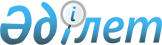 Об утверждении Концепции дизайна монет Национального Банка Республики Казахстан
					
			Утративший силу
			
			
		
					Указ Президента Республики Казахстан от 11 ноября 1997 г. N 3745. Утратил силу - Указом Президента РК от 25 сентября 2003 г. N 1193

      В соответствии с подпунктом в) статьи 15 Указа Президента Республики Казахстан от 30 марта 1995 г. N 2155, имеющего силу Закона,  
 Z952155_ 
  "О Национальном Банке Республики Казахстан" постановляю:



      1. Утвердить прилагаемую Концепцию дизайна монет Национального Банка Республики Казахстан.



      2. Настоящий Указ вступает в силу со дня подписания. 


     

Президент




Республики Казахстан



                                        Утверждена



                                     Указом Президента



                                   Республики Казахстан



                                от 11 ноября 1997 г. N 3745


                             


Концепция






                 дизайна монет Национального Банка






                        Республики Казахстан 




 



      1. Настоящая Концепция определяет основные характеристики и требования, предъявляемые к дизайну монет Национального Банка Республики Казахстан (далее - монеты). 



      2. К созданию дизайна монет предъявляются следующие требования: 



      1) выполнение на высоком изобразительном уровне по возможности с отражением национально-культурной и исторической особенности Казахстана, значительных исторических событий, памятников культуры, выдающихся деятелей Республики, достижений и событий в области культуры и спорта; 



      2) обязательное отражение символов государства, года выпуска и номинала; 



      3) использование эстетически привлекательных и безопасных для здоровья материалов при изготовлении; 



      4) обеспечение необходимого уровня защищенности монет высокого номинала от подделки и максимального отличия диаметра и веса монет от диаметра и веса монет других государств. 



      3. В целях достижения финансовой экономии при изготовлении и оптимальных механических свойств монет и продолжительности срока их обращения, а также с учетом перечисленных в пункте 2 настоящей Концепции требований и технологии изготовления монет, применяемой в Казахстане, чеканка монет осуществляется из медноникелевых сплавов. 



      4. При эмиссии монет учитывается такой монетный ряд, который позволит употреблять минимально возможное количество монет при каждой платежной операции. Наименьший номинал монеты определяется достоинством в 1 (один) тенге. 



      5. Номинальную стоимость, технические параметры и дизайн конкретной эмиссии монет Республики Казахстан определяет Правление Национального Банка Республики Казахстан на основе настоящей Концепции. 



      6. В Республике Казахстан могут также выпускаться в обращение юбилейные, памятные, инвестиционные и иные монеты специальных чеканок, в изготовлении которых используются дорогостоящие материалы (в том числе драгоценные металлы), с применением сложных технологий чеканки и методов художественного оформления, придающих монетам специфические свойства и позволяющих им обращаться как в качестве средства платежа по номинальной стоимости, так и в качестве предметов коллекционирования, инвестирования, тезаврации по иной стоимости, отличающейся от номинальной. 

					© 2012. РГП на ПХВ «Институт законодательства и правовой информации Республики Казахстан» Министерства юстиции Республики Казахстан
				